Money Plan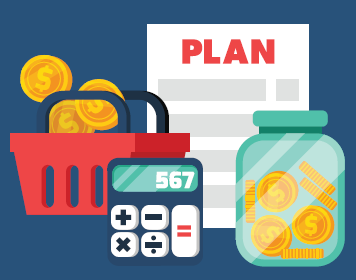 Money Plans are a great way to help you track, plan, and prioritise where your money is going. Following a money plan or spending plan can also help to keep you debt free or help to work your way out of debt if you are currently in debt. Below is a simple Money Plan tool that you can use.INCOME$AMOUNT$AMOUNT$AMOUNTYour take-home payYour partners take-home payBonuses/overtimeCentrelink BenefitsFamily Tax BenefitChild support receivedTOTAL INCOME                          AHOME AND UTILITIES$AMOUNT$AMOUNT$AMOUNTRentElectricityGasWaterInternetPay TVHome phoneMobileOtherInsurance and FinancialCar insuranceHome and content insuranceHealth insuranceCar loanCredit card paymentsPersonal loanPay day lender loansInterest free loansMoney owed to familyGROCERIESGROCERIESGROCERIESGROCERIESSupermarketButcherDeli and bakeryPet foodPERSONAL AND MEDICALPERSONAL AND MEDICALPERSONAL AND MEDICALPERSONAL AND MEDICALCosmetics and toiletriesHair and BeautyMedicines and PharmacyGlasses and eye careDentalDoctors and MedicalHobbiesClothing and shoesJewellery and accessoriesComputers and gadgetsSports and gymEntertainment and Eat outCoffee and teaLunches boughtTake away and snacksCigarettesDrinks and alcoholBars and ClubsRestaurantsBooksNewspaper and magazinesMovies and musicHolidaysHolidaysCelebrations and giftsTransportTOTAL EXPENDITURE                 B$AMOUNT$AMOUNT$AMOUNTINCOME                                        A- EXPENDITURE                            B= BALANCE